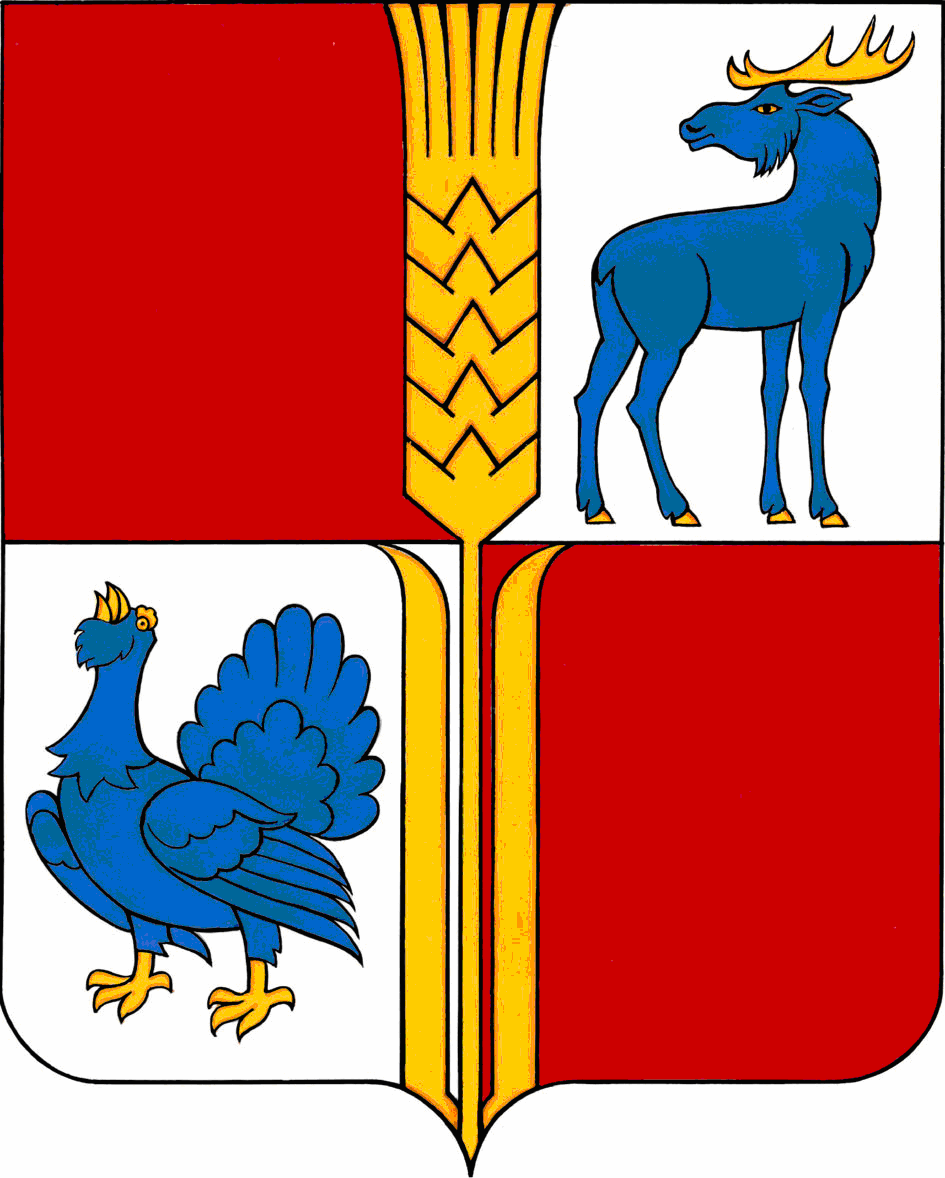     АДМИНИСТРАЦИЯ                        муниципального района           Исаклинский      Самарской областиПОСТАНОВЛЕНИЕ          04.12.2017 № 1010               с.Исаклы   Об утверждении реестра муниципальных маршрутов регулярных перевозок на территории муниципального района Исаклинский Самарской области.В соответствии с Федеральным законом от 13.07.2015 № 220-ФЗ "Об организации регулярных перевозок пассажиров и багажа автомобильным транспортом и городским наземным электрическим транспортом в Российской Федерации и о внесении изменений в отдельные законодательные акты Российской Федерации", Законом Самарской области от 18.01.2016 № 14-ГД "Об организации регулярных перевозок пассажиров и багажа автомобильным транспортом и городским наземным электрическим транспортом на территории Самарской области, о внесении изменений в отдельные законодательные акты Самарской области и признании утратившими силу отдельных законодательных актов Самарской области", Администрация муниципального района Исаклинский Самарской областиПОСТАНОВЛЯЕТ:1. Утвердить реестр муниципальных маршрутов регулярных перевозок на территории муниципального района Исаклинский Самарской области согласно приложению.2.Настоящее постановление вступает в силу со дня его официального опубликования.3.Контроль за выполнением настоящего постановления оставляю за собой. Глава муниципального района Исаклинский                                                               В.Д. ЯтманкинПриложение
к постановлению Администрации
муниципального района Исаклинский Самарской области от 04.12.2017 № 1010Реестр муниципальных маршрутов регулярных перевозок на территории муниципального района Исаклинский Самарской областиРегистрационный № маршрутаПорядковый № маршрута регулярных перевозокНаименование маршрута (наименование начального и конечного остановочных пунктов)Наименование промежуточных остановочных пунктов по маршруту регулярных перевозокНаименование улиц, автомобильных дорог, по которым осуществляется движение транспортных средств между остановочными пунктами по маршруту регулярных перевозокПротяжённость (км) маршрута регулярных перевозокПоря док посадки и высадки пассажировВид регулярных перевозокКласс транспортных средств, которые используются для перевозок по маршруту регулярных перевозок - максимальное количество транспортных средств каждого классаЭкологические характеристики транспортных средств, которые используются для перевозок по маршруту регулярных перевозокДата начала осуществления регулярных перевозокНаименование, место нахождения юридического лица, фамилия, имя, отчество индивидуального предпринимателя (в том числе участников договора простого товарищества), осуществляющих перевозки по маршруту регулярных перевозокВид транспортных средств - автобусыВид транспортных средств - автобусыВид транспортных средств - автобусыВид транспортных средств - автобусыВид транспортных средств - автобусыВид транспортных средств - автобусыВид транспортных средств - автобусыВид транспортных средств - автобусыВид транспортных средств - автобусыВид транспортных средств - автобусыВид транспортных средств - автобусыВид транспортных средств - автобусы11с.Исаклы – с.Мордово-АделяковоАС Исаклы – АП Исаклы - АП Степная - АП Лесной – АП Большое Микушкино – АП Малое Микушкино – АП Малое – Ишуткино – АП Мородово – Ишуткино – АП Мордово - Аделяковос.Исаклы ул.Ленинская – а/д 36- К 191 – а/д М5 –а/д 36 К- 858 -  п.Лесной ул.Лесная – с.Большое Микушкино ул.Советская, д.Малое Микушкино а/д 36 К- 858  - с.Малое Ишуткино  а/д 36 К- 858  - с.Мордово-Ишуткино а/д 36 Н – 193, с.Мордово-Аделяково ул.Ленина47,0Только в установленных остановочных пунктахРегулярные перевозки по регулируемым тарифамМ2Евро 426.12.2012МУП «Служба единого заказчика администрации муниципального района Исаклинский», 446570, Самарская обл., с.Исаклы, ул.Куйбышевская, д.75а   22с.Исаклы – д.Новый БайтермишАС Исаклы – АП Исаклы - АП Багряш – АП Новый Байтермишс.Исаклы ул.Ленинская – а/д 36Н – 197 – с.Багряш ул.Октябрьская – а/д 36Н-198 24,0Только в установленных остановочных пунктахРегулярные перевозки по регулируемым тарифамМ3Евро226.12.2012МУП «Служба единого заказчика администрации муниципального района Исаклинский», 446570, Самарская обл., с.Исаклы, ул.Куйбышевская, д.75а   33с.Исаклы – п.ЗеленовскийАС Исаклы – АП Исаклы – АП Владимировка – АП Зеленовскийс.Исаклы, ул.Куйбышевская – а/д 36К-191 Исаклы-Зеленовский14,0Только в установленных остановочных пунктахРегулярные перевозки по регулируемым тарифамМ2Евро426.12.2012МУП «Служба единого заказчика администрации муниципального района Исаклинский», 446570, Самарская обл., с.Исаклы, ул.Куйбышевская, д.75а   44с.Исаклы – с.СамсоновкаАС Исаклы – АП Исаклы – АП Пригорки – АП Убейкино – АП 1143 км – АП д.Старый Шунгут – АП д.Новый Шунгут – АП с.Новое Якушкино – АП д.Сухарь Матак – с.Самсоновкас.Исаклы – ул.Ленинская – а/д 36К-191 – п.Пригорки ул.Центральная – п.Убейкино ул.Школьная – а/д 36К-191 – а/д М5 – д.Старый Шунгут ул.Центральная – д.Новый Шунгут ул.Центральная – а/д 36Н – 205 – с.Новое Якушкино ул.Центральная – а/д 36Н-205 – д.Сухарь Матак ул.Центральная – а/д 36Н-205 – с.Самсоновка ул.Ленинская35,0Только в установленных остановочных пунктахРегулярные перевозки по регулируемым тарифамМ3Евро226.12.2012МУП «Служба единого заказчика администрации муниципального района Исаклинский», 446570, Самарская обл., с.Исаклы, ул.Куйбышевская, д.75а   55с.Исаклы – д.Новая ЧесноковкаАС Исаклы – АП Исаклы – АП Ключи – АП Новая Чесноковкас.Исаклы ул.Куйбышевская –а/д 36Н-194- с.Ключи ул.Ленинская – д.Новая Чесноковка ул.Центральная16,0Только в установленных остановочных пунктахРегулярные перевозки по регулируемым тарифамМ2Евро426.12.2012МУП «Служба единого заказчика администрации муниципального района Исаклинский», 446570, Самарская обл., с.Исаклы, ул.Куйбышевская, д.75а   66с.Исаклы – с.Старая ЧесноковкаАС  Исаклы – АП Исаклы – АП Ключи – АП Старая Чесноковкас.Исаклы ул.Куйбышевская - а/д 36Н-194-с.Ключи – а/д 36Н-194 – с.Старая Чесноковка ул.Центральная19,0Только в установленных остановочных пунктахРегулярные перевозки по регулируемым тарифамМ2Евро426.12.2012МУП «Служба единого заказчика администрации муниципального района Исаклинский», 446570, Самарская обл., с.Исаклы, ул.Куйбышевская, д.75а   77с.Исаклы – с.СаперкиноАС Исаклы – АП Исаклы – АП Красный Берег – АП Саперкинос.Исаклы- ул.Ленинская – ул.Первомайская – д.Красный Берег – с.Саперкино ул.Кооперативная 10,0Только в установленных остановочных пунктахРегулярные перевозки по регулируемым тарифамМ2Евро426.12.2012МУП «Служба единого заказчика администрации муниципального района Исаклинский», 446570, Самарская обл., с.Исаклы, ул.Куйбышевская, д.75а   